В соответствии с Федеральным законом от 31 июля 2020 г. № 248-ФЗ «О государственном контроле (надзоре) и муниципальном контроле в Российской Федерации», на основании постановления Правительства Российской Федерации от 25 июня 2021 г. № 990 «Об утверждении Правил разработки и утверждения контрольными (надзорными) органами программы профилактики рисков причинения вреда (ущерба) охраняемым законом ценностям»администрация Ибресинского муниципального округа п о с т а н о в л я е т:1. Утвердить Программу профилактики рисков причинения вреда (ущерба) охраняемым законом ценностям в области муниципального контроля в сфере благоустройства на территории Ибресинского муниципального округа Чувашской Республики на 2024 год согласно приложению к настоящему постановлению.2. Должностным лицам администрации Ибресинского муниципального округа, уполномоченным на осуществление муниципального жилищного контроля, обеспечить в пределах своей компетенции выполнение мероприятий Программы профилактики рисков причинения вреда (ущерба) охраняемым законом ценностям при осуществлении муниципального жилищного контроля на 2024 год.3. Настоящее постановление вступает в силу со дня  его официального опубликования.4. Контроль за исполнением настоящего постановления возложить на первого заместителя главы администрации – начальника Управления по развитию территорий администрации Ибресинского муниципального округа Федорова Н.ГГлава Ибресинскогомуниципального округаЧувашской Республики                                                                                                   И.Г. СеменовПриложение к постановлению администрации Ибресинского муниципального округаот 26.09.2023 № 1054                           Программа профилактики рисков причинения вреда (ущерба) охраняемым законом ценностям в области муниципального контроля в сфере благоустройства на территории Ибресинского муниципального округа Чувашской Республики на 2024 год Раздел 1. Общие положения1.1. Программа профилактики рисков причинения вреда (ущерба) охраняемым законом ценностям по муниципальному контролю в сфере благоустройства на территории Ибресинского муниципального округа Чувашской Республики на 2023 год (далее - Программа) разработана в соответствии со статьей 44 Федерального закона от 31.07.2020 № 248-ФЗ "О государственном контроле (надзоре) и муниципальном контроле в Российской Федерации" (далее – Федеральный закон № 248), постановлением Правительства Российской Федерации от 25.06.2021 № 990 "Об утверждении Правил разработки и утверждения контрольными (надзорными) органами программы профилактики рисков причинения вреда (ущерба) охраняемым законом ценностям" в целях организации проведения в 2024 году администрацией Ибресинского муниципального округа профилактики нарушений требований, установленных федеральными законами и принятыми в соответствии с ними иными нормативными правовыми актами Российской Федерации (далее - обязательные требования), предупреждения возможного нарушения подконтрольными субъектами обязательных требований и снижения рисков причинения ущерба охраняемым законом ценностям, разъяснения подконтрольным субъектам обязательных требований.1.2. Муниципальный в сфере благоустройства на территории Ибресинского муниципального округа Чувашской Республики осуществляется администрацией Ибресинского муниципального округа Чувашской Республики (далее - Контрольный орган).Раздел 2. Анализ текущего состояния осуществления вида контроля, описание текущего уровня развития профилактической деятельности контрольного (надзорного) органа, характеристика проблем, на решение которых направлена программа профилактики рисков причинения вреда2.1. С принятием Федерального закона от 11 июня 2021 г. № 170-ФЗ «О внесении изменений в отдельные законодательные акты Российской Федерации в связи с принятием Федерального закона «О государственном контроле (надзоре) и муниципальном контроле в Российской Федерации» (далее – Федеральный закон № 170-ФЗ) к предмету муниципального контроля в сфере благоустройства было отнесено соблюдение юридическими лицами, индивидуальными предпринимателями, гражданами (далее – контролируемые лица) Правил благоустройства территории Ибресинского муниципального округа (далее – Правила благоустройства), требований к обеспечению доступности для инвалидов объектов социальной, инженерной и транспортной инфраструктур и предоставляемых услуг (далее также – обязательные требования).2.2. Объектами муниципального контроля являются:- территория Ибресинского муниципального округа с расположенными на ней объектами, элементами благоустройства;- внешние поверхности нежилых зданий, строений, сооружений, в том числе крыши, фасады, архитектурно-декоративные детали (элементы) фасадов, входные группы, цоколи, террасы;- деятельность по содержанию и восстановлению элементов благоустройства, в том числе после проведения земляных работ;- объекты освещения и иное осветительное оборудование;- зеленые насаждения;- знаково-информационные системы;- детские и спортивные площадки, контейнерные площадки, малые архитектурные формы;- пешеходные коммуникации, в том числе тротуары, аллеи, дорожки, тропинки;- объекты (элементы) благоустройства для беспрепятственного доступа инвалидов и иных маломобильных граждан;- уборка территории, в том числе в зимний период;- проведение земляных работ;- содержание прилегающих территорий;- некапитальные объекты, в том числе сезонные торговые;- инженерные коммуникации и сооружения;- условия к обеспечению доступности для инвалидов объектов социальной, инженерной и транспортной инфраструктур и предоставляемых услуг.2.3. Подконтрольными субъектами являются органы государственной власти, органы местного самоуправления, юридические лица, индивидуальные предприниматели, граждане.2.4. До принятия Федерального закона № 170-ФЗ контроль в сфере благоустройства не осуществлялся на системной основе в соответствии с Федеральным законом от 26 декабря 2008 г. № 294-ФЗ «О защите прав юридических лиц и индивидуальных предпринимателей при осуществлении государственного контроля (надзора) и муниципального контроля».Контроль за соблюдением Правил благоустройства осуществлялся исключительно в соответствии с законодательством об административных правонарушениях на предмет выявления признаков административных правонарушений в сфере благоустройства.2.5. Проблемы, на решение которых направлена Программа профилактики, относятся случаи, перечисленные в Правилах благоустройства.Наиболее распространенными причинами нарушений являются отсутствие у отдельных граждан экологической культуры, стремления к сохранению чистоты, а также стремление к экономии ресурсов, необходимых для систематического проведения мероприятий, направленных на создание комфортных условий проживания и сохранность окружающей среды.Наиболее значимыми рисками для охраняемых законом ценностям являются не соблюдение обязательных требований, установленных муниципальными правовыми актами в сфере благоустройства.Мероприятия Программы профилактики будут способствовать частичному решению обозначенных проблем в связи с повышением информированности контролируемых лиц относительно последствий нарушения обязательных требований и способов устранения нарушений предусмотренными законодательством и муниципальными правовыми актами способами. Ожидаемыми тенденциями, является - увеличение доли законопослушных подконтрольных субъектов, уменьшение количества правонарушений.Раздел 3. Цели и задачи реализации Программы2.1. Целями профилактики рисков причинения вреда (ущерба) охраняемым законом ценностям являются:1) стимулирование добросовестного соблюдения обязательных требований всеми контролируемыми лицами;2) устранение условий, причин и факторов, способных привести к нарушениям обязательных требований и (или) причинению вреда (ущерба) охраняемым законом ценностям;3) создание условий для доведения обязательных требований до контролируемых лиц, повышение информированности о способах их соблюдения.2.2. Для достижения целей профилактики рисков причинения вреда (ущерба) охраняемым законом ценностям выполняются следующие задачи:1) анализ выявленных в результате проведения муниципального контроля в сфере благоустройства нарушений обязательных требований;2) оценка состояния подконтрольной среды (оценка возможной угрозы причинения вреда жизни, здоровью граждан) и установление зависимости видов и интенсивности профилактических мероприятий с учетом состояния подконтрольной среды;3) организация и проведение профилактических мероприятий с учетом состояния подконтрольной среды и анализа выявленных в результате проведения муниципального контроля в сфере благоустройства нарушений обязательных требований, предупреждение правонарушений, связанных с благоустройством территории Ибресинского муниципального округа подконтрольными субъектами;4) обобщение правоприменительной практики деятельности;           5) повышение прозрачности осуществляемой Администрацией  контрольной деятельности;           6) повышение уровня правовой грамотности подконтрольных субъектов, в том числе путем обеспечения доступности информации об обязательных требованиях законодательства и необходимых мерах по их исполнению.Раздел 4 . Перечень профилактических мероприятий, сроки (периодичность) их проведения4.1. Перечень профилактических мероприятий, сроки (периодичность) их проведения представлены в таблице.4. Показатели результативности и эффективности Программы Показатели результативности Программы профилактики определяются в соответствии со следующей таблицей.ЧĂВАШ  РЕСПУБЛИКИ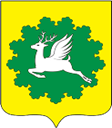 ЧУВАШСКАЯ РЕСПУБЛИКАЙĔПРЕÇ МУНИЦИПАЛИТЕТОКРУГĔН АДМИНИСТРАЦИЙĚЙЫШĂНУ26.09.2023     № 1054хула евĕрлĕ Йĕпреç поселокĕАДМИНИСТРАЦИЯИБРЕСИНСКОГО МУНИЦИПАЛЬНОГО ОКРУГА ПОСТАНОВЛЕНИЕ26.09.2023      № 1054поселок городского типа ИбресиОб утверждении программы профилактики рисков причинения вреда (ущерба) охраняемым законом ценностям в области муниципального контроля в сфере благоустройства на территории Ибресинского муниципального округа Чувашской Республики на 2024 год№ п/пВид мероприятияСодержание мероприятияСрок реализации мероприятияОтветственный за реализацию мероприятия 1Информирование 1. Информирование осуществляется Контрольным органом по вопросам соблюдения обязательных требований посредством размещения соответствующих сведений на официальном сайте Ибресинского муниципального округа в информационно-телекоммуникационной сети "Интернет" (далее - официальный сайт администрации), в средствах массовой информации, через личные кабинеты контролируемых лиц в государственных информационных системах (при их наличии) и в иных формах.Актуализация размещенных на официальном сайте администрации нормативных правовых актов, содержащих обязательные требования, требования, установленные муниципальными правовыми актами, проверяемые в ходе мероприятий по муниципальному контролю в сфере благоустройства.Контрольный орган также вправе информировать население Ибресинского муниципального округа  на собраниях и конференциях граждан об обязательных требованиях, предъявляемых к объектам контроля.В течение годаУправление по развитию территорий администрации Ибресинского муниципального округа2Обобщение правоприменительной практики Обобщение и анализ правоприменительной практики контрольно-надзорной деятельности в сфере благоустройства посредством сбора и анализа данных о проведенных контрольных мероприятиях и их результатах и размещение утвержденного доклада о правоприменительной практике на официальном сайте администрации Ибресинского муниципального округа.До 31 марта года, следующего за годом обобщения правоприменительной практики)Управление по развитию территорий администрации Ибресинского муниципального округа3Объявление предостережения Объявление предостережений контролируемым лицам для целей принятия мер по обеспечению соблюдения обязательных требований объявляются контролируемому лицу в случае наличия у администрации сведений о готовящихся нарушениях обязательных требований или признаках нарушений обязательных требований и (или) в случае отсутствия подтверждения данных о том, что нарушение обязательных требований причинило вред (ущерб) охраняемым законом ценностям либо создало угрозу причинения вреда (ущерба) охраняемым законом ценностямВ течение года (при наличии оснований)Управление по развитию территорий администрации Ибресинского муниципального округа4Консультирование Проведение должностными лицами администрации Ибресинского муниципального округа консультаций по вопросам:порядка проведения контрольных мероприятий; периодичности проведения контрольных мероприятий; порядка принятия решений по итогам контрольных мероприятий; порядка обжалования решений Контрольного органа.Консультирование осуществляется посредствам устных разъяснений по телефону, видео-конференц-связи, на личном приеме либо в ходе проведения профилактического мероприятия, контрольного мероприятия; посредством размещения на официальном сайте письменного разъяснения по однотипным обращениям (более 5 однотипных обращений) контролируемых лиц и их представителей, подписанного уполномоченным должностным лицом Контрольного органа. В течение года (при наличии оснований)Управление по развитию территорий администрации Ибресинского муниципального округа5Профилактический визитПроводится в форме профилактической беседы по месту осуществления деятельности контролируемого лица либо путем использования видео-конференц-связи. В ходе профилактического визита контролируемое лицо информируется об обязательных требованиях, предъявляемых к его деятельности либо к принадлежащим ему объектам контроля.В течение года (при наличии оснований)Управление по развитию территорий администрации Ибресинского муниципального округа№ п/пНаименование показателяЕдиница измерения, свидетельствующая о максимальной результативности Программы профилактики1.Полнота информации, размещенной на официальном сайте Ибресинского муниципального округа в информационно-телекоммуникационной сети «Интернет» 100 %2.Доля случаев объявления предостережений в общем количестве случаев выявления готовящихся нарушений обязательных требований или признаков нарушений обязательных требований100 %(если имелись случаи выявления готовящихся нарушений обязательных требований или признаков нарушений обязательных требований)3.Доля случаев нарушения сроков консультирования контролируемых лиц в письменной форме0%